5. 4º bimestre5.1. Organização da coleçãoA seguir, há três tabelas, duas para as unidades e uma para o projeto da coleção previsto para o quarto bimestre. Optamos por ordenar as tabelas por unidade e por seção e subseção, pois consideramos que dessa forma você, professor/a, terá mais facilidade para consultá-las ao acompanhar a ordem do livro impresso.(continua)(continuação)(continua)(continuação)(continua)(continuação)(continua)(continuação)(continua)(continuação)(continua)(continuação)(continua)(continuação)5.2. Projeto integradorOriginal and currentProduto finalUm vlog sobre povos originários brasileiros.Gênero discursivoShort talks.TemaPovos originários brasileiros.Objetivo geralpreparar um vlog com vídeos em formato de short talks sobre os povos originários brasileiros.Objetivos específicospesquisar sobre os povos originários brasileiros;preparar short talks sobre os povos originários brasileiros para o vlog;ampliar a reflexão sobre o tema do projeto.JustificativaTendo em vista a importância de tematizar na Educação Básica questões relativas aos povos originários brasileiros, este projeto propõe uma articulação entre Língua Inglesa, História, Geografia e Língua Portuguesa. Os componentes História, especialmente, e também Geografia trazem no 9º ano Habilidades relacionadas à situação atual desses povos no Brasil e no mundo. A Língua Portuguesa se relaciona ao projeto por meio de Habilidades que dizem respeito à pesquisa.Componentes curriculares envolvidosGeografia, História, Língua Portuguesa e Língua Inglesa.Competências gerais desenvolvidas no projeto1. Valorizar e utilizar os conhecimentos historicamente construídos sobre o mundo físico, social, cultural e digital para entender e explicar a realidade, continuar aprendendo e colaborar para a construção de uma sociedade justa, democrática e inclusiva.2. Exercitar a curiosidade intelectual e recorrer à abordagem própria das ciências, incluindo a investigação, a reflexão, a análise crítica, a imaginação e a criatividade, para investigar causas, elaborar e testar hipóteses, formular e resolver problemas e criar soluções (inclusive tecnológicas) com base nos conhecimentos das diferentes áreas.4. Utilizar diferentes linguagens – verbal (oral ou visual-motora, como Libras, e escrita), corporal, visual, sonora e digital –, bem como conhecimentos das linguagens artística, matemática e científica, para se expressar e partilhar informações, experiências, ideias e sentimentos em diferentes contextos e produzir sentidos que levem ao entendimento mútuo.5. Compreender, utilizar e criar tecnologias digitais de informação e comunicação de forma crítica, significativa, reflexiva e ética nas diversas práticas sociais (incluindo as escolares) para se comunicar, acessar e disseminar informações, produzir conhecimentos, resolver problemas e exercer protagonismo e autoria na vida pessoal e coletiva.6. Valorizar a diversidade de saberes e vivências culturais e apropriar-se de conhecimentos e experiências que lhe possibilitem entender as relações próprias do mundo do trabalho e fazer escolhas alinhadas ao exercício da cidadania e ao seu projeto de vida, com liberdade, autonomia, consciência crítica e responsabilidade.9. Exercitar a empatia, o diálogo, a resolução de conflitos e a cooperação, fazendo-se respeitar e promovendo o respeito ao outro e aos direitos humanos, com acolhimento e valorização da diversidade de indivíduos e de grupos sociais, seus saberes, identidades, culturas e potencialidades, sem preconceitos de qualquer natureza.10. Agir pessoal e coletivamente com autonomia, responsabilidade, flexibilidade, resiliência e determinação, tomando decisões com base em princípios éticos, democráticos, inclusivos, sustentáveis e solidários.Objetos de conhecimento e Habilidades desenvolvidas(continua)(continuação)Organização do trabalhoNossa sugestão para organização do vlog possui quatro etapas, um cronograma e uma indicação de materiais necessários.Etapa 1: apresentação da proposta e definição dos gruposPara ativar o conhecimento prévio dos estudantes sobre questões relativas aos povos originários do Brasil, sugerimos que mostre imagens: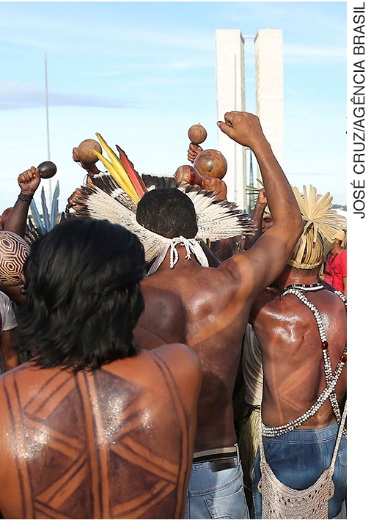 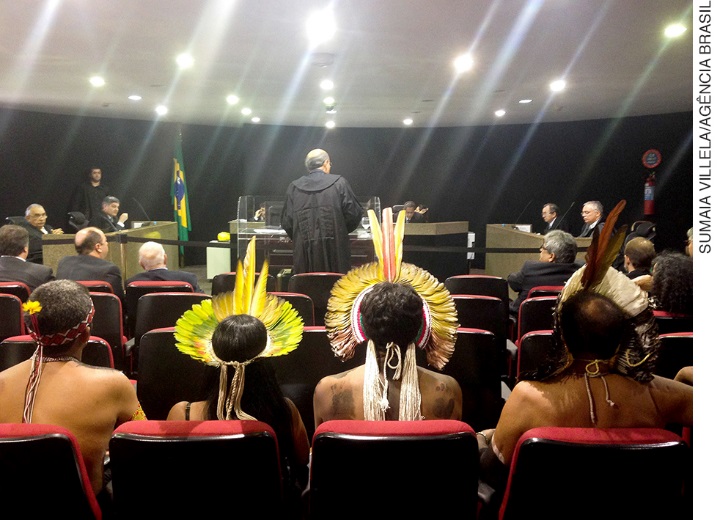 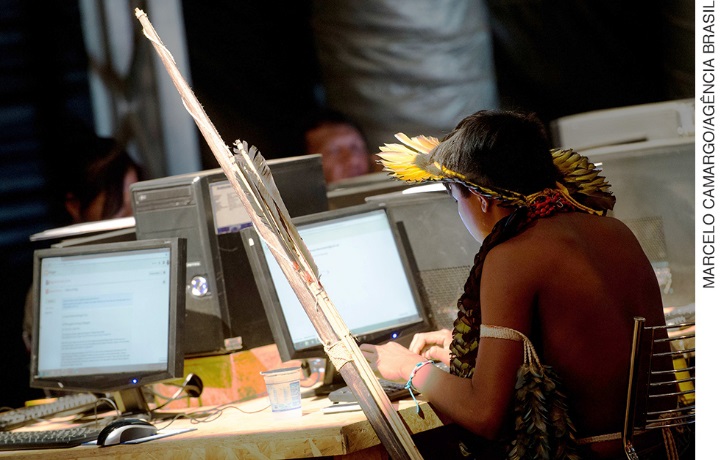 É muito provável, em especial se comparadas essas imagens com as apresentadas no Projeto Integrador do 3º bimestre, que os estudantes sintam um estranhamento ao ver indígenas com roupas ocidentalizadas ou em situações distantes da vida em suas comunidades. Esse debate é muito importante, tendo em vista noções do senso comum que não reconhecem como indígena quem vive fora dos padrões tradicionais das comunidades originárias. Após essa discussão, é necessário verificar quais informações a turma possui sobre a situação atual dos povos originários no Brasil, além do que foi tratado na Unidade 7 da coleção impressa.Em seguida, apresente à turma a ideia do projeto e organize os grupos. Como os estudantes devem ter experiência em pesquisa, neste projeto a definição do tamanho dos grupos deve ter relação com a produção oral. Caso haja estudantes com muitas dificuldades, recomendamos agrupá-los com outros com melhor desempenho, que possam ajudá-los. Apresente, então, as demais etapas do trabalho: pesquisa e registro das informações; preparação dos vídeos e do vlog; lançamento do vlog.Etapa 2: pesquisa e registro das informaçõesNesta etapa, os grupos devem, antes de iniciar a pesquisa, definir o foco do seu short talk, uma vez que são muitas as possibilidades. Por exemplo: políticas indigenistas (com foco em diferentes momentos históricos); situação atual da população originária em alguma região específica do país; reservas indígenas; povos isolados; línguas indígenas, entre outros.Convém analisar se a turma ainda precisa de orientações sobre mecanismos e critérios de pesquisa em ambientes virtuais, bem como sobre o uso de fontes confiáveis. Caso seja necessário, uma aula sobre esse assunto deve ser suficiente. Com relação ao registro da pesquisa, também é esperado que já tenham esse procedimento consolidado. A pesquisa para este projeto se dará, fundamentalmente, em materiais em Língua Portuguesa, em função do tema. Um ponto importante seria estimular os estudantes a procurarem material produzido por indígenas, para que o ponto de vista dos povos originários seja levado em conta nos short talks.Etapa 3: preparação dos vídeos e do vlogEste é o momento de preparar os short talks e organizar o vlog. Com relação aos short talks, avalie se cada grupo irá preparar um, com a participação de todos os seus integrantes, ou se é possível que haja mais de uma produção oral por grupo, com os estudantes em duplas. Isso dependeria da sua análise da turma, da competência de produção oral e até mesmo de desinibição dos estudantes. Para iniciar a elaboração dos textos orais, sugerimos que retome o áudio da Unidade 5, que abordou esse gênero, e que leve outros para a turma analisar. Um exemplo de short talk sobre povos originários de outras regiões do mundo pode ser visto neste link: <https://www.youtube.com/watch?v=VSzWB51l2Ig>, acesso em: 10 out. 2018.Em seguida, relembre os grupos sobre o processo de produção de textos orais, que envolve todo um conjunto de procedimentos, conforme o realizado no Speaking das unidades do livro impresso, com a consideração do interlocutor ideal, das características temáticas, composicionais e estilísticas do gênero discursivo, do suporte onde será divulgado. Para o conteúdo do texto, as anotações realizadas ao longo da pesquisa devem ser suficientes; no entanto, estimule-os, se perceber a necessidade, a retornarem à pesquisa para dar consistência ao short talk.É importante reforçar com a turma que o short talk requer um roteiro detalhado, embora não seja a leitura de um texto escrito, então eles precisam elaborar o roteiro e ensaiar as apresentações até chegarem a um bom desempenho para, então, realizarem a filmagem. Se alguém da turma souber editar vídeos, poderia ajudar todos os grupos.O vlog pode ser criado em um site ou blogue da escola, se houver. Pode ser necessária sua participação na criação da conta de um vlog em uma plataforma gratuita. Após a criação do vlog e a gravação dos vídeos, é preciso fazer upload de todos.Etapa 4: lançamento do vlogCom o vlog preparado, a comunidade escolar precisa conhecê-lo. Caso haja equipamento de projeção na escola, uma sugestão seria fazer uma apresentação do vlog à comunidade, mostrando prints e, se possível, um dos vídeos, pelo projetor. Também seria relevante divulgar o vlog por meio das redes sociais da escola ou da turma.CronogramaApresentamos a sugestão de um cronograma; no entanto, conforme ressaltamos anteriormente, o tempo destinado a cada etapa vai variar em função do seu contexto escolar e da dimensão que você decida dar ao projeto.Materiais necessáriosSerão necessários: smartphones ou câmeras de vídeo, computadores com internet e projetor.Avaliação das aprendizagensSugerimos que, para avaliar as aprendizagens na realização do projeto, haja a observação e o registro de todo o processo, bem como a avaliação da pesquisa e da análise que os grupos fizeram das canções escolhidas.Também é relevante que os estudantes avaliem sua participação e seu empenho ao longo do trabalho. Pode ser elaborado um roteiro de autoavaliação com perguntas que envolvam a aprendizagem e o empenho no trabalho.Referências bibliográficas para pesquisaProfessor/a, consideramos que as sugestões de bibliografia para pesquisa, neste caso, deveriam dizer respeito aos povos originários, para seu conhecimento e aprofundamento.CUNHA, M. C. Índios no Brasil: história, direitos e cidadania. São Paulo: Claro Enigma, 2012.______; CESARINO, P. N. (org.). Políticas culturais e povos indígenas. São Paulo: Cultura Acadêmica/Editora UNESP, 2014.FREIRE, J. R. B. Rio Babel: a história das línguas na Amazônia. Rio de Janeiro: EDUERJ, 2011.JECUPÉ, K. W. A terra dos mil povos: história indígena do Brasil contada por um índio. São Paulo: Peirópolis, 1998.
MUNDURUKU, D. Contos indígenas brasileiros. Ilustrações de Rogério Borges. 2. ed. São Paulo: Global, 2005.PORTELA, F.; MINDLIN, B. A questão do índio. São Paulo: Ática, 2008.
SILVA, A. L.; FERREIRA, M. K. L. (orgs.). Antropologia, história e Educação: a questão indígena e a escola. São Paulo: Global, 2001.5.3. Orientações específicas para o bimestreNesta seção, apresentamos, a partir dos pressupostos indicados na seção Orientação geral, algumas sugestões sobre a gestão das aulas, sobre o acompanhamento de aprendizagens, sobre as Habilidades essenciais para a continuidade dos estudos e sobre práticas recorrentes. Avalie, professor/a, se nossa perspectiva é adequada ao seu contexto escolar.5.3.1.	Gestão das aulasNeste último bimestre letivo do 9º ano, é esperado que o trabalho esteja harmônico e que haja poucas questões a serem resolvidas com relação à gestão das aulas.Quanto ao espaço, por se tratar do último bimestre do Ensino Fundamental, sugerimos que, após a exposição das produções da Unidade 7, previstas com uso do mural, seja feito um material de “despedida” da turma, considerando que, na maioria dos contextos escolares, os estudantes vão para outra instituição no Ensino Médio. Os estudantes também podem selecionar materiais do English corner que deixarão para outras turmas e quais levarão para casa, como suas próprias produções ao longo do ano. No que diz respeito ao tempo, em função de uma possível agitação causada pela conclusão do Ensino Fundamental, pode ser que haja maior dificuldade na gestão do tempo das aulas. Sugerimos, entretanto, que considere essa agitação como algo normal e que tente realizar atividades mais dinâmicas e rápidas.Quanto à gestão da interação, sugerimos que seja realizada integralmente em língua inglesa. Também pode ser interessante promover atividades que marquem as relações pessoais construídas em todos esses anos do Ensino Fundamental nesse momento final da turma reunida.5.3.2.	Acompanhamento das aprendizagensSugerimos, para este bimestre, a continuidade do registro de observação e a elaboração de portfólios para o acompanhamento das aprendizagens. Como se trata do último bimestre do Ensino Fundamental, poderia ser elaborado um portfólio maior, com materiais de todo o ano letivo e, caso alguns estudantes tenham guardado, de anos anteriores também.5.3.3.	Habilidades essenciais para a continuidade dos estudosConsideramos essenciais para a continuidade dos estudos neste bimestre as seguintes Habilidades:5.3.4.	Práticas recorrentesPara o 9º ano, conforme dissemos na Orientação geral, nossa proposta é a recorrência de práticas envolvendo rodas de conversa e leitura crítica de textos do campo jornalístico em língua inglesa.Com relação às rodas de conversa, recomendamos, em função do tema das Unidades 7 e 8, “Por que o mundo é desigual?” e “O Sul um dia será o Norte?”. Avalie a possibilidade de as discussões serem integralmente em língua inglesa. 
No que se refere à leitura crítica de textos do campo jornalístico em língua inglesa, recomendamos que neste bimestre os próprios estudantes iniciem as pesquisas e escolham os textos que vão ler. Para esse momento, seriam science news article sobre povos originários e pop-science article sobre descolonização.5.4. Sugestões de fontes de pesquisaProfessor/a, além das inúmeras sugestões de leitura para seu aprofundamento presentes no Manual do Professor impresso, indicamos a seguir outras recomendações de material que pode ser usado nas aulas ou para consulta. Algumas delas são para uso e consulta dos estudantes.SitesFUNAI. Disponível em: <http://www.funai.gov.br/>. Acesso em: 30 set. 2018.IWGIA. Disponível em: <https://www.iwgia.org/en/>. Acesso em: 30 set. 2018.Povos indígenas no Brasil. Disponível em: <https://pib.socioambiental.org/pt/P%C3%A1gina_principal>. Acesso em: 30 set. 2018.Filmes e vídeosFun science. Disponível em: <https://www.youtube.com/channel/UCmQXOAse-VnzuXHebX5I77g>. Acesso em: 28 set. 2018. República Guarani. Direção de Silvio Beck. Brasil, 1981. (100 min.)The Dead Lands. Direção de Toa Fraser. Nova Zelândia, 2014. (107 min.)Jornais, revistas e artigosCultural Survival Quarterly Magazine. Disponível em: <https://www.culturalsurvival.org/publications/cultural-survival-quarterly/back-issues>. Acesso em: 28 set. 2018.Muskrat Magazine. Disponível em: <http://muskratmagazine.com/>. Acesso em: 28 set. 2018.Wawatay News. Disponível em: <http://www.wawataynews.ca/>. Acesso em: 28 set. 2018.6. Referências bibliográficasBAKHTIN, M. Estética da criação verbal. Trad. Paulo Bezerra. São Paulo: Martins Fontes, 2003. BRASIL. Ministério da Educação; Secretaria de Educação Básica. Conselho Nacional de Educação. Base Nacional Comum Curricular. Brasília: MEC; SEB, 2017.ESTEBAN, M. T. O que sabe quem erra? Reflexões sobre avaliação e fracasso escolar. Rio de Janeiro: DP&A, 2002.FREIRE, P. Pedagogia da autonomia: saberes necessários à prática educativa. 25. ed. São Paulo: Paz e Terra, 2002.HOFFMANN, J. Avaliação: mito e desafio: uma perspectiva construtivista. 33. ed. Porto Alegre: Editora Mediação, 2003.______. O jogo do contrário em avaliação. 3. ed. Porto Alegre: Editora Mediação, 2007.IBGE. Caderno temático: populações indígenas. Rio de Janeiro: IBGE, 2016.LUCKESI, C. C. Avaliação da aprendizagem escolar: estudos e proposições. 19. ed. São Paulo: Cortez, 2008.SIMONS, G. F.; FENNIG, C. D. (eds.). Ethnologue: Languages of the World. 21. ed. Dallas: SIL International, 2018. Disponível em: <https://www.ethnologue.com/>. Acesso em: 29 set. 2018.TARDIF, M. Saberes docentes e formação profissional. 10. ed. Petrópolis, Rio de Janeiro: Editora Vozes, 2002. VYGOTSKY, L. S. Pensamento e linguagem. São Paulo: Martins Fontes, 1987.______. A formação social da mente: o desenvolvimento dos processos psicológicos superiores. São Paulo: Martins Fontes, 1998.______. Obras escogidas - IV: Paidologia del adolescente. Problemas de la psicologia infantil. Madrid: Machado Libros, 2012.ZARUR, G. C. L. Raízes étnicas do Brasil – Modelos de integração. In: BOSI, A. (org.). História, etnias, culturas: 500 anos construindo o Brasil. São Paulo: Edições Loyola, 2000. p. 25-42.Unit 7 – In the beginning, the land was theirsUnit 7 – In the beginning, the land was theirsUnit 7 – In the beginning, the land was theirsUnit 7 – In the beginning, the land was theirsUnit 7 – In the beginning, the land was theirsEixoUnidades temáticasObjetos de conhecimentoHabilidadesPráticas didático-
-pedagógicasOralidadeInteração discursiva Funções e usos da língua inglesa: persuasão(EF09LI01) Fazer uso da língua inglesa para expor pontos de vista, argumentos e contra-
-argumentos, considerando o contexto e os recursos linguísticos voltados para a eficácia da comunicação.Time to thinkEstímulo permanente, ao longo das questões, ao uso da língua inglesa para expor ponto de vista em questões que ativam o conhecimento prévio e promovem reflexão sobre comunidades indígenas do Brasil.OralidadeInteração discursiva Funções e usos da língua inglesa: persuasão(EF09LI01) Fazer uso da língua inglesa para expor pontos de vista, argumentos e contra-
-argumentos, considerando o contexto e os recursos linguísticos voltados para a eficácia da comunicação.ReadingEstímulo permanente, ao longo das questões, ao uso da língua inglesa para expor ponto de vista em questões de compreensão leitora.LeituraEstratégias de leituraRecursos de argumentação(EF09LI06) Distinguir fatos de opiniões em textos argumentativos da esfera jornalística. ReadingTask 1 / Task 2 / Task 3Constructing meaningsQuestões de compreensão global e de identificação de informações específicas (compreensão detalhada) dos textos lidos que permitem distinguir fatos de opiniões em science news article e pop-science article.LeituraEstratégias de leituraRecursos de argumentação(EF09LI07) Identificar argumentos principais e as evidências/exemplos que os sustentam.ReadingTask 1 / Task 2 /Task 3Constructing meaningsQuestões de compreensão global e de identificação de informações específicas (compreensão detalhada) dos textos lidos que permitem identificar argumentos principais e as evidências e exemplos que os sustentam.Dimensão InterculturalA língua inglesa no mundoA língua inglesa e seu papel no intercâmbio científico, econômico e político(EF09LI18) Analisar a importância da língua inglesa para o desenvolvimento das ciências (produção, divulgação e discussão de novos conhecimentos), da economia e da política no cenário mundial.ReadingQuestões que estimulam a reflexão crítica sobre a importância da língua inglesa para divulgação científica de temas relacionados às comunidades indígenas.OralidadeCompreensão oral Compreensão de textos orais, multimodais, de cunho argumentativo (EF09LI02) Compilar as ideias-chave de textos por meio de tomada de notas.Listening and writingTask 1Listen to learn moreAudição de um testemunho Where is your grandmother? – National Museum of Australia.Constructing meaningsQuestão de compreensão oral que estimula a tomada de notas sobre o testimony de um aborígene australiano.OralidadeCompreensão oral Compreensão de textos orais, multimodais, de cunho argumentativo (EF09LI03) Analisar posicionamentos defendidos e refutados em textos orais sobre temas de interesse social e coletivo.Listening and writingTask 1Constructing meaningsQuestões de compreensão global e de identificação de informações específicas (compreensão detalhada) com análise de posicionamentos defendidos e refutados no texto ouvido.OralidadeInteração discursiva Funções e usos da língua inglesa: persuasão(EF09LI01) Fazer uso da língua inglesa para expor pontos de vista, argumentos e contra-argumentos, considerando o contexto e os recursos linguísticos voltados para a eficácia da comunicação.Pit stopEstímulo permanente à interação em língua inglesa ao longo de questões que propiciam a construção do pensamento crítico e a exposição do ponto de vista, de argumentos e contra-argumentos sobre o tema da Unit 7.Dimensão InterculturalA língua inglesa no mundoA língua inglesa e seu papel no intercâmbio científico, econômico e político(EF09LI18) Analisar a importância da língua inglesa para o desenvolvimento das ciências (produção, divulgação e discussão de novos conhecimentos), da economia e da política no cenário mundial.Pit stopQuestões que estimulam a reflexão crítica sobre a importância da língua inglesa para a divulgação científica de temas relacionados às comunidades indígenas.Dimensão InterculturalComunicação intercultural Construção de identidades no mundo globalizado(EF09LI19) Discutir a comunicação intercultural por meio da língua inglesa como mecanismo de valorização pessoal e de construção de identidades no mundo globalizado.Pit stopEstímulo à discussão em língua inglesa sobre o tema da Unit 7.Unit 8 – Our north is the southUnit 8 – Our north is the southUnit 8 – Our north is the southUnit 8 – Our north is the southUnit 8 – Our north is the southEixoUnidades temáticasObjetos de conhecimentoHabilidadesPráticas didático-
-pedagógicasOralidadeInteração discursiva Funções e usos da língua inglesa: persuasão(EF09LI01) Fazer uso da língua inglesa para expor pontos de vista, argumentos e contra-
-argumentos, considerando o contexto e os recursos linguísticos voltados para a eficácia da comunicação.Time to thinkEstímulo permanente ao uso da língua inglesa para expor ponto de vista em questões que ativam o conhecimento prévio e promovem reflexão sobre a descolonização.Dimensão interculturalA língua inglesa no mundo Expansão da língua inglesa: contexto histórico(EF09LI17) Debater sobre a expansão da língua inglesa pelo mundo, em função do processo de colonização nas Américas, África, Ásia e Oceania. Time to thinkQuestões que estimulam a reflexão e a ativação de conhecimento prévio sobre a colonização britânica e sobre o processo de descolonização.LeituraEstratégias de leituraRecursos de argumentação(EF09LI06) Distinguir fatos de opiniões em textos argumentativos da esfera jornalística. ReadingTask 1 / Task 2 Constructing meaningsQuestões de compreensão leitora que estimulam a distinção entre fatos e opiniões nos textos lidos.LeituraEstratégias de leituraRecursos de argumentação(EF09LI07) Identificar argumentos principais e as evidências/exemplos que os sustentam.ReadingTask 1 / Task 2 /Task 3Constructing meaningsQuestões de compreensão global e de identificação de informações específicas (compreensão detalhada) dos textos lidos que permitem identificar argumentos principais e as evidências e exemplos que os sustentam.LeituraPráticas de leitura e novas tecnologiasInformações em ambientes virtuais (EF09LI08) Explorar ambientes virtuais de informação e socialização, analisando a qualidade e a validade das informações veiculadas.ReadingTask 1 / Task 2Read to learn moreLeitura crítica de textos do gênero virtual post de opinião em blogue com foco na qualidade das informações veiculadas.Dimensão interculturalA língua inglesa no mundo Expansão da língua inglesa: contexto histórico(EF09LI17) Debater sobre a expansão da língua inglesa pelo mundo, em função do processo de colonização nas Américas, África, Ásia e Oceania. ReadingTask 1 / Task 2Estímulo permanente, ao longo das questões, à reflexão e ao debate sobre a colonização britânica e sobre o processo de descolonização.Dimensão InterculturalA língua inglesa no mundoA língua inglesa e seu papel no intercâmbio científico, econômico e político(EF09LI18) Analisar a importância da língua inglesa para o desenvolvimento das ciências (produção, divulgação e discussão de novos conhecimentos), da economia e da política no cenário mundial.ReadingTask 1 / Task 2Questões que estimulam a reflexão crítica sobre a importância da língua inglesa na discussão de temas relacionados à colonização britânica e ao processo de descolonização.Dimensão InterculturalComunicação intercultural Construção de identidades no mundo globalizado(EF09LI19) Discutir a comunicação intercultural por meio da língua inglesa como mecanismo de valorização pessoal e de construção de identidades no mundo globalizado.ReadingThink more about itEstímulo à reflexão crítica sobre comunicação intercultural por meio da língua inglesa.OralidadeInteração discursiva Funções e usos da língua inglesa: persuasão(EF09LI01) Fazer uso da língua inglesa para expor pontos de vista, argumentos e contra-
-argumentos, considerando o contexto e os recursos linguísticos voltados para a eficácia da comunicação.Listening and speakingTask 1 Estímulo permanente, ao longo das questões, ao uso da língua inglesa para expor ponto de vista em questões de compreensão oral sobre o inglês indiano.OralidadeCompreensão oral Compreensão de textos orais, multimodais, de cunho argumentativo (EF09LI02) Compilar as ideias-chave de textos por meio de tomada de notas.Listening and speakingTask 1Constructing meaningsEstímulo à tomada de notas sobre um debate oral em inglês indiano.OralidadeCompreensão oral Compreensão de textos orais, multimodais, de cunho argumentativo (EF09LI03) Analisar posicionamentos defendidos e refutados em textos orais sobre temas de interesse social e coletivo.Listening and speakingTask 1Listen to learn moreQuestões de compreensão global e de identificação de informações específicas (compreensão detalhada) com análise de posicionamentos defendidos e refutados no texto ouvido.OralidadeProdução oralProdução de textos orais com autonomia(EF09LI04) Expor resultados de pesquisa ou estudo com o apoio de recursos, tais como notas, gráficos, tabelas, entre outros, adequando as estratégias de construção do texto oral aos objetivos de comunicação e ao contexto.Listening and speakingTask 2ToolboxQuestões que estimulam a exposição de informações pesquisadas para a elaboração do gênero debate oral.Dimensão interculturalA língua inglesa no mundo Expansão da língua inglesa: contexto histórico(EF09LI17) Debater sobre a expansão da língua inglesa pelo mundo, em função do processo de colonização nas Américas, África, Ásia e Oceania. Listening and speakingEstímulo permanente, ao longo das questões, à reflexão e ao debate sobre língua, nacionalidade e (des)colonização.Dimensão InterculturalA língua inglesa no mundoA língua inglesa e seu papel no intercâmbio científico, econômico e político(EF09LI18) Analisar a importância da língua inglesa para o desenvolvimento das ciências (produção, divulgação e discussão de novos conhecimentos), da economia e da política no cenário mundial.Listening and speakingQuestões que estimulam a reflexão crítica sobre a importância da língua inglesa na discussão de temas relacionados a língua, nacionalidade e (des)colonização.Dimensão InterculturalComunicação intercultural Construção de identidades no mundo globalizado(EF09LI19) Discutir a comunicação intercultural por meio da língua inglesa como mecanismo de valorização pessoal e de construção de identidades no mundo globalizado.Listening and speakingEstímulo à reflexão crítica sobre comunicação intercultural por meio da língua inglesa.LeituraEstratégias de leitura Recursos de persuasão(EF09LI05) Identificar recursos de persuasão (escolha e jogo de palavras, uso de cores e imagens, tamanho de letras), utilizados nos textos publicitários e de propaganda, como elementos de convencimento.Style of the genreQuestões sobre recursos persuasivos nos gêneros post de opinião em blogue e debate oral. Conhecimentos linguísticosEstudo do léxicoConectores (linking words)(EF09LI14) Utilizar conectores indicadores de adição, condição, oposição, contraste, conclusão e síntese como auxiliares na construção da argumentação e intencionalidade discursiva.IntegratePrática contextualizada e síntese sobre a função dos conectores on one side, on the other (side) e for better or for worse.OralidadeInteração discursiva Funções e usos da língua inglesa: persuasão(EF09LI01) Fazer uso da língua inglesa para expor pontos de vista, argumentos e contra-
-argumentos, considerando o contexto e os recursos linguísticos voltados para a eficácia da comunicação.Pit stopEstímulo permanente à interação em língua inglesa ao longo das questões que propiciam a construção do pensamento crítico e a exposição do ponto de vista, argumentos e contra-argumentos sobre o tema da Unit 8.Dimensão interculturalA língua inglesa no mundo Expansão da língua inglesa: contexto histórico(EF09LI17) Debater sobre a expansão da língua inglesa pelo mundo, em função do processo de colonização nas Américas, África, Ásia e Oceania. Pit stopEstímulo permanente, ao longo das questões, à reflexão e ao debate sobre o tema da Unit 8.Dimensão InterculturalA língua inglesa no mundoA língua inglesa e seu papel no intercâmbio científico, econômico e político(EF09LI18) Analisar a importância da língua inglesa para o desenvolvimento das ciências (produção, divulgação e discussão de novos conhecimentos), da economia e da política no cenário mundial.Pit stopQuestões que estimulam a reflexão crítica sobre a importância da língua inglesa na discussão sobre o tema da Unit 8.Dimensão InterculturalComunicação intercultural Construção de identidades no mundo globalizado(EF09LI19) Discutir a comunicação intercultural por meio da língua inglesa como mecanismo de valorização pessoal e de construção de identidades no mundo globalizado.Pit stopEstímulo à reflexão crítica e discussão sobre a comunicação intercultural na Unit 8.Project 2 – From “the mouths of colonists and settlers to all four corners of the globe”Project 2 – From “the mouths of colonists and settlers to all four corners of the globe”Project 2 – From “the mouths of colonists and settlers to all four corners of the globe”Project 2 – From “the mouths of colonists and settlers to all four corners of the globe”Project 2 – From “the mouths of colonists and settlers to all four corners of the globe”EixoUnidades temáticasObjetos de conhecimentoHabilidadesPráticas didático-
-pedagógicasOralidadeInteração discursiva Funções e usos da língua inglesa: persuasão(EF09LI01) Fazer uso da língua inglesa para expor pontos de vista, argumentos e contra-
-argumentos, considerando o contexto e os recursos linguísticos voltados para a eficácia da comunicação.Estímulo permanente, ao longo do projeto, à interação e exposição do ponto de vista em língua inglesa sobre língua, cultura e sociedade.OralidadeProdução oralProdução de textos orais com autonomia(EF09LI04) Expor resultados de pesquisa ou estudo com o apoio de recursos, tais como notas, gráficos, tabelas, entre outros, adequando as estratégias de construção do texto oral aos objetivos de comunicação e ao contexto.Questões que estimulam a exposição de informações pesquisadas para a produção de textos para a construção de uma revista.LeituraEstratégias de leituraRecursos de argumentação(EF09LI06) Distinguir fatos de opiniões em textos argumentativos da esfera jornalística. Getting startedQuestões de compreensão global e de identificação de informações específicas (compreensão detalhada) dos textos lidos que permitem distinguir fatos de opiniões.LeituraEstratégias de leituraRecursos de argumentação(EF09LI07) Identificar argumentos principais e as evidências/exemplos que os sustentam.Getting startedQuestões de compreensão global e de identificação de informações específicas (compreensão detalhada) dos textos lidos que permitem identificar argumentos principais e as evidências e exemplos que os sustentam.LeituraAvaliação dos textos lidos	Reflexão pós-
-leitura(EF09LI09) Compartilhar, com os colegas, a leitura dos textos escritos pelo grupo, valorizando os diferentes pontos de vista defendidos, com ética e respeito.Joining the ideasQuestão de compartilhamento de leitura do texto produzido com colegas.EscritaEstratégias de escritaEscrita: construção da argumentação(EF09LI10) Propor potenciais argumentos para expor e defender ponto de vista em texto escrito, refletindo sobre o tema proposto e pesquisando dados, evidências e exemplos para sustentar os argumentos, organizando-os em sequência lógica.  Preparing the projectQuestões que estimulam o planejamento do conteúdo linguístico de textos de diversos gêneros para compor uma revista.EscritaPráticas de escritaProdução de textos escritos, com mediação do professor/colegas(EF09LI12) Produzir textos (infográficos, fóruns de discussão on-
-line, fotorreportagens, campanhas publicitárias, memes, entre outros) sobre temas de interesse coletivo local ou global, que revelem posicionamento crítico.Produção e revisão de uma revista com diversos textos do campo jornalístico sobre a língua inglesa e a colonização.Dimensão interculturalA língua inglesa no mundo Expansão da língua inglesa: contexto histórico(EF09LI17) Debater sobre a expansão da língua inglesa pelo mundo, em função do processo de colonização nas Américas, África, Ásia e Oceania. Estímulo permanente, ao longo do projeto, à reflexão crítica e ao debate sobre língua, cultura, sociedade e expansão colonial.GeografiaGeografiaObjeto de conhecimentoHabilidadeAs manifestações culturais na formação populacional(EF09GE03) Identificar diferentes manifestações culturais de minorias étnicas como forma de compreender a multiplicidade cultural na escala mundial, defendendo o princípio do respeito às diferenças.(EF09GE04) Relacionar diferenças de paisagens aos modos de viver de diferentes povos na Europa, Ásia e Oceania, valorizando identidades e interculturalidades regionais.HistóriaHistóriaObjeto de conhecimentoHabilidadeA questão indígena durante a República (até 1964)(EF09HI07) Identificar e explicar, em meio a lógicas de inclusão e exclusão, as pautas dos povos indígenas, no contexto republicano (até 1964), e das populações afrodescendentes.Os anos 1960: revolução cultural?
A ditadura civil-militar e os processos de resistência
As questões indígena e negra e a ditadura(EF09HI21) Identificar e relacionar as demandas indígenas e quilombolas como forma de contestação ao modelo desenvolvimentista da ditadura.O processo de redemocratização
A Constituição de 1988 e a emancipação das cidadanias (analfabetos, indígenas, negros, jovens etc.)
A história recente do Brasil: transformações políticas, econômicas, sociais e culturais de 1989 aos dias atuais
Os protagonismos da sociedade civil e as alterações da sociedade brasileira
A questão da violência contra populações marginalizadas
O Brasil e suas relações internacionais na era da globalização(EF09HI26) Discutir e analisar as causas da violência contra populações marginalizadas (negros, indígenas, mulheres, homossexuais, camponeses, pobres etc.) com vistas à tomada de consciência e à construção de uma cultura de paz, empatia e respeito às pessoas.Os conflitos do século XXI e a questão do terrorismo
Pluralidades e diversidades identitárias na atualidade
As pautas dos povos indígenas no século XXI e suas formas de inserção no debate local, regional, nacional e internacional(EF09HI36) Identificar e discutir as diversidades identitárias e seus significados históricos no início do século XXI, combatendo qualquer forma de preconceito e violência.Língua InglesaLíngua InglesaObjeto de conhecimentoHabilidadeFunções e usos da língua inglesa: persuasão(EF09LI01) Fazer uso da língua inglesa para expor pontos de vista, argumentos e contra-argumentos, considerando o contexto e os recursos linguísticos voltados para a eficácia da comunicação.Produção de textos orais com autonomia(EF09LI04) Expor resultados de pesquisa ou estudo com o apoio de recursos, tais como notas, gráficos, tabelas, entre outros, adequando as estratégias de construção do texto oral aos objetivos de comunicação e ao contexto.Informações em ambientes virtuais(EF09LI08) Explorar ambientes virtuais de informação e socialização, analisando a qualidade e a validade das informações veiculadas.Língua PortuguesaLíngua PortuguesaObjeto de conhecimentoHabilidadeEstratégias e procedimentos de leitura
Relação do verbal com outras semioses
Procedimentos e gêneros de apoio à compreensão(EF69LP32) Selecionar informações e dados relevantes de fontes diversas (impressas, digitais, orais etc.), avaliando a qualidade e a utilidade dessas fontes, e organizar, esquematicamente, com ajuda do professor, as informações necessárias (sem excedê-las) com ou sem apoio de ferramentas digitais, em quadros, tabelas ou gráﬁcos.
(EF69LP33) Articular o verbal com os esquemas, infográficos, imagens variadas etc. na (re)construção dos sentidos dos textos de divulgação científica e retextualizar do discursivo para o esquemático – infográfico, esquema, tabela, gráfico, ilustração etc. – e, ao contrário, transformar o conteúdo das tabelas, esquemas, infográficos, ilustrações etc. em texto discursivo, como forma de ampliar as possibilidades de compreensão desses textos e analisar as características das multissemioses e dos gêneros em questão.
(EF69LP34) Grifar as partes essenciais do texto, tendo em vista os objetivos de leitura, produzir marginálias (ou tomar notas em outro suporte), sínteses organizadas em itens, quadro sinóptico, quadro comparativo, esquema, resumo ou resenha do texto lido (com ou sem comentário/análise), mapa conceitual, dependendo do que for mais adequado, como forma de possibilitar uma maior compreensão do texto, a sistematização de conteúdos e informações e um posicionamento frente aos textos, se esse for o caso.Curadoria de informação(EF89LP24) Realizar pesquisa, estabelecendo o recorte das questões, usando fontes abertas e confiáveis.EtapaPrevisão de tempo1. Apresentação da proposta e definição dos grupos.2 aulas2. Pesquisa e registro das informações.1 aula – orientação1 mês – pesquisa e registro3. Preparação dos vídeos e do vlog.4 aulas – orientação1 mês – preparação dos vídeos e do vlog4. Lançamento do vlog.1 semana – preparação1 dia – lançamento(EF09LI01) Fazer uso da língua inglesa para expor pontos de vista, argumentos e contra-argumentos, considerando o contexto e recursos linguísticos voltados para a eficácia da comunicação.(EF09LI02) Compilar as ideias-chave de textos por meio de tomada de notas.(EF09LI03) Analisar posicionamentos defendidos e refutados em textos orais sobre temas de interesse social e coletivo.(EF09LI04) Expor resultados de pesquisa ou estudo com o apoio de recursos, tais como notas, gráficos, tabelas, entre outros, adequando as estratégias de construção do texto oral aos objetivos de comunicação e ao contexto.(EF09LI05) Identificar recursos de persuasão (escolha e jogo de palavras, uso de cores e imagens, tamanho de letras), utilizados nos textos publicitários e de propaganda, como elementos de convencimento.(EF09LI06) Distinguir fatos de opiniões em textos argumentativos da esfera jornalística.(EF09LI07) Identificar argumentos principais e as evidências/exemplos que os sustentam.(EF09LI08) Explorar ambientes virtuais de informação e socialização, analisando a qualidade e a validade das informações veiculadas.(EF09LI09) Compartilhar, com os colegas, a leitura dos textos escritos pelo grupo, valorizando os diferentes pontos de vista defendidos, com ética e respeito.(EF09LI10) Propor potenciais argumentos para expor e defender ponto de vista em texto escrito, refletindo sobre o tema proposto e pesquisando dados, evidências e exemplos para sustentar os argumentos, organizando-os em sequência lógica.(EF09LI11) Utilizar recursos verbais e não verbais para construção da persuasão em textos da esfera publicitária, de forma adequada ao contexto de circulação (produção e compreensão).(EF09LI12) Produzir textos (infográficos, fóruns de discussão on-line, fotorreportagens, campanhas publicitárias, memes, entre outros) sobre temas de interesse coletivo local ou global, que revelem posicionamento crítico.(EF09LI19) Discutir a comunicação intercultural por meio da língua inglesa como mecanismo de valorização pessoal e de construção de identidades no mundo globalizado.